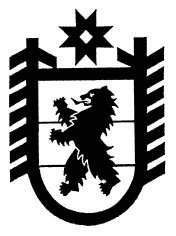 Республика КарелияСовет Эссойльского сельского поселенияLIV сессия III созываРЕШЕНИЕ № 2от 31 января 2018 г.О внесении изменений в решение   XXXIV сессии  Совета Эссойльского сельского поселения ІІІ созыва от 25 апреля 2016 года №14 «Об утверждении Положения об обеспечении деятельности Главы Эссойльского сельского поселения»	Совет Эссойльского сельского поселения III созываРЕШИЛ:1. С 01.01.2018 года внести следующие изменения в решение  XXXIV сессии Совета Эссойльского сельского поселения III созыва от 25 апреля 2016 года №14 «Об утверждении Положения об обеспечении деятельности Главы Эссойльского сельского поселения»:- в пункте 7 раздела 3 Положения об обеспечении деятельности Главы Эссойльского сельского поселения слова «месячного оклада в соответствии с замещаемой должностью (должностного оклада) в размере 13 420 рублей в месяц» заменить словами «месячного оклада в соответствии с замещаемой должностью (должностного оклада) в размере 13 960 рублей в месяц».2. Установить, что действие данного решения распространяется на правоотношения, возникшие 1 января 2018 года.3. Настоящее решение подлежит обнародованию в установленном порядке.Председатель Совета Эссойльского сельского поселения                                                  В.М.ГелевГлава Эссойльскогосельского поселения                                                                         А.И.ОрехановРазослать: дело-1, бухгалтерия-1, для обнародования-2.